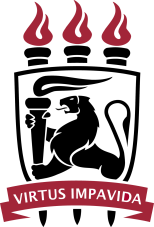 UNIVERSIDADE FEDERAL DE PERNAMBUCOPRÓ-REITORIA DE GRADUAÇÃOPrograma Institucional da Residência Pedagógica UFPE 2020ANEXO I - FICHA DE INSCRIÇÃO DO(A) CANDIDATO(A)DADOS DE IDENTIFICAÇÃODADOS ACADÊMICOSDADOS BANCÁRIOSDocente orientador(a) ou núcleo: __________________________________________UNIVERSIDADE FEDERAL DE PERNAMBUCOPRÓ-REITORIA DE ASSUNTOS ACADÊMICOSPrograma Institucional de Residência Pedagógica UFPE 2020MEC/CAPESANEXO II - DECLARAÇÃO DE DISPONIBILIDADEEu,_______________________________________________________________, CPF nº____________________ declaro ter no mínimo 25 horas mensais para desenvolver as atividades como discente vinculado ao curso __________________ que compõe o Projeto Institucional da Residência Pedagógica 2020 da UFPE pelo período do edital em vigência independente de possuir vínculo empregatício e sem comprometer as minhas atividades acadêmicas.Em caso de não ter os 12 meses para a totalização do projeto Residência Pedagógica devido a conclusão de curso, declaro que irei concluir em cada seis meses as 138 horas previstas nesse Edital e informarei o desligamento em tempo hábil para que haja a substituição da bolsa em cada semestre.No caso de desenvolvimento de atividades remotas, tenho condições de realizar, acompanhar e produzir materiais em conjunto com o(a) preceptor(a) e o(a) docente orientador(a). Estou ciente das minhas atribuições enquanto residente. Dessa forma, me comprometo a participar das atividades da Residência Pedagógica nos seguintes dias da semana e horários:Obs:  Marque no quadro abaixo (X) os períodos nos quais você pode estar disponível para as atividades no subprojeto:_______________, ____ de  ________ de 2021.Nome e Assinatura do(a) licenciando(a)Nome completo:Nome completo:Endereço: (Rua/n./complemento/bairro/cidade/CEP)Endereço: (Rua/n./complemento/bairro/cidade/CEP)Telefones: E-mails:RG/ órgão expedidor:CPF:Curso de Licenciatura em que está matriculado(a):Curso de Licenciatura em que está matriculado(a):Ano/Semestre de início do Curso:Previsão de ano/semestre de conclusão:Link para o Currículo Lattes:Link para o Currículo Lattes:Devido a minha previsão de conclusão de curso, tenho condições de participar do Subprojeto do Residência Pedagógica por:(   ) seis meses               (    ) doze mesesDevido a minha previsão de conclusão de curso, tenho condições de participar do Subprojeto do Residência Pedagógica por:(   ) seis meses               (    ) doze mesesRecebe alguma bolsa? ( ) SIM, especifique: _________________( ) NÃORecebe alguma bolsa? ( ) SIM, especifique: _________________( ) NÃOParticipou como residente bolsista anteriormente?  (Em caso positivo indicar o número de meses de bolsas recebidas)Participou como residente bolsista anteriormente?  (Em caso positivo indicar o número de meses de bolsas recebidas)Nome do Banco:Nº do Banco:Código da Agência:Nome da agência:Conta Corrente NºConta Corrente Nºsegunda-feiraterça-feiraquarta-feiraquinta-feirasexta-feiraManhãTarde